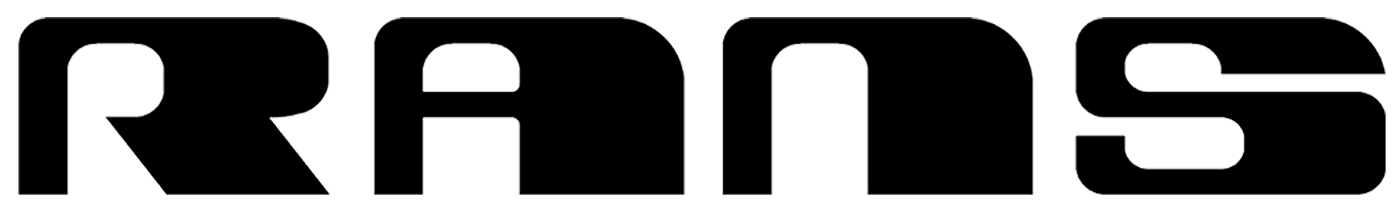 4600 Highway 183 AlternateHays, KS  67601(785) 625-6346Fax (785) 625-2795www.rans.comAssembly Alert:			187Date: 				11-8-18Subject: 			S-21 Lift Struts Compliance:			Mandatory Models Affected:		141 WingsTools required: 1/4" drill bit, 1/4" rivet tool for blind rivetsCost: 				Rivets supplied at no ChargeSome builders have reported slightly oversized or misaligned holes when matching the lift struts to the doubler plates. Check the strut and doubler plates by clecoing them together and observing hole line up. Also check hole I.D. of the holes. The holes should be between .191" to .196". If any holes are out of spec holes drill to .25"  diameter and rivet with 1/4" pull rivets. Not all holes may be out of spec and the original rivets can be used. It may work out that all the holes are in spec on one side of the lift strut, thus use the original rivets provided.  Request the required the rivets from RANS for the number of holes out of spec.  Thank you for your attention to this matter. Hopefully, we have not inconvenienced you to any great degree.Fly safe.